【快手】2021校园招聘启动啦未来在手快手2021校园招聘基本信息面向人群：2021届毕业生 本/硕/博毕业时间：国内/海外院校 2020年11月-2021年10月（国内院校毕业时间以毕业证为准，海外院校毕业时间以学位证为准）工作地点：北京、深圳、杭州、上海招聘岗位：热招3000+，九大类岗位工程、算法、战略分析、产品、运营、游戏、设计、市场、职能招聘流程网申---（笔试）---面试---（录用意向书）---Offer网申，截止10月15日二、为什么选择快手记录世界，记录你全年发布作品的用户数超过3亿在快手看见像素级的社会全貌连接互联网和真实的中国社会帮助平凡的普通人被看见用有温度的科技提升每个人独特的幸福感快手不止短视频3亿DAU、200亿+库存短视频赞助春晚、全民战疫、直播带货、政务在线、扶贫助农……以成熟产品为基础，融合直播、电商、游戏、二次元等业务，不断拓展生态边界未来在手和全球两万快手人一起挑战复杂业务场景，引领行业变革一起在高速发展的赛道上，快速成长一起在多元共生的平台上，实现价值无畏、无界、无限快手因科技而生，因有你而盛快乐在手极具竞争力的薪酬，令人心动的年终奖五险一金+补充商保+年度体检免费三餐，三荤一素食堂餐线吃到饱，自助餐线任意选百变美味下午茶，减肥路障冰淇淋Always online的健身房、睡眠舱、母婴室、理发室弹性福利随心Pick就近租房补贴，加班通勤报销海量的培训课程、休闲书吧的丰富图书加入快手 ，投递方式 PC端投递入口：campus.kuaishou.cn手机端投递入口：关注【快手招聘】微信公众号，校招萌新—2021校招扫一扫，立即网申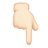 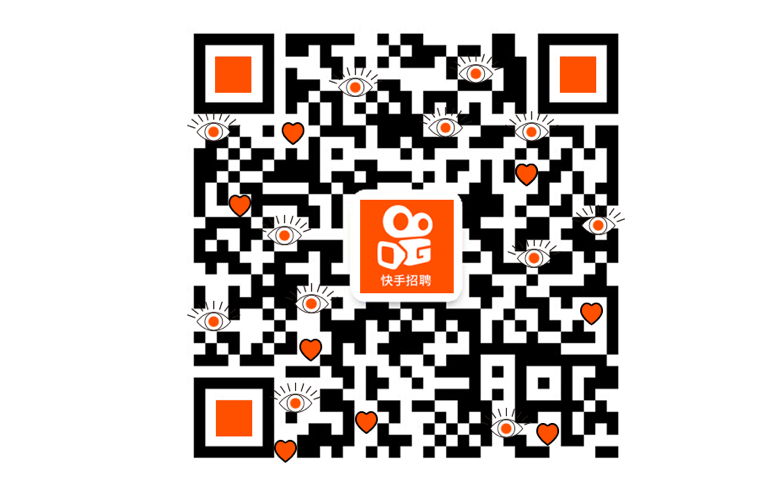 